Re: [Sender Not Verified] Objednávka č.OV20240299Doručená poštaHledat všechny zprávy se štítkem Doručená poštaOdebere štítek Doručená pošta z této konverzace.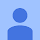 Dobrý den,akceptujeme Vaši objednávku, celková cena činí 316,579.92 Kč bez DPH.S pozdravemXxxx XxxxxOrder Processing & Customer SupportROCHE s.r.o.Diagnostics Division
Na Valentince 3336/4150 00 Praha 5 – Smíchov
CZECH REPUBLIC12:06 (před 27 minutami)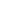 